Zaproszenie do składania ofert na: 
PRZYGOTOWANIE AUTORSKIEGO PROJEKTU ORAZ WYKONANIE SERWISU INTERNETOWEGO KRK2050 – DOTYCZĄCEGO PROJEKTU GOSPOSTRATEG-PL2050Zamawiający: Instytut Rozwoju Miast i Regionów, 03-782 Warszawa, ul. Targowa 45Adres korespondencyjny: 30-015 Kraków, ul. Cieszyńska 2Opis przedmiotu zamówienia:Opis przedmiotu zamówienia znajduje się w Załączniku nr 1 do Zapytania Ofertowego. Termin realizacji zamówienia:Przygotowanie projektu serwisu i koncepcji wdrożenia – 15 dni od zawarcia umowy;Wdrożenie serwisu – 20 dni od dnia zaakceptowania przez zamawiającego projektu serwisu i koncepcji wdrożenia;Obsługa powdrożeniowa – 3 miesiące od momentu uruchomienia strony.Warunki udziału w postępowaniu i dokumenty potwierdzające ich spełnianie:W celu potwierdzenia spełniania posiadania warunku wiedzy i doświadczenia niezbędnych do wykonania zamówienia, Wykonawca musi wykazać, że w ciągu ostatnich 3 lat przed upływem terminu składania ofert, a jeżeli okres prowadzenia działalności jest krótszy – w tym okresie, wykonał co najmniej 3 udokumentowane realizacje serwisów internetowych (poświadczone otrzymanymi referencjami, których kopie należy dołączyć do składanej oferty), o wartości każdej z realizacji nie mniejszej niż 8 000,00 zł netto.W przypadku umów trwających, niezakończonych na dzień składania ofert, wykazana przez Wykonawcę usługa, na dzień składania ofert musi być zrealizowana na kwotę nie mniejszą niż 8 000,00 zł netto.W przypadku, gdy w ramach realizacji wskazanej przez Wykonawcę usługi, poza zakresem wymaganym przez Zamawiającego, były wykonywane również inne świadczenia, wykazana musi zostać wartość dotycząca tej części usługi, która obejmowała zakresem usługę, o której mowa powyżej.W przypadku, gdy wartość zamówienia jest określona w innej walucie niż w złotych polskich, Zamawiający dokona przeliczenia tej wartości na złote polskie - na podstawie średniego kursu złotego w stosunku do waluty obcej, określonej w Tabeli Kursów Narodowego Banku Polskiego na dzień publikacji Ogłoszenia o zamówieniu. Jeżeli w tym dniu nie będzie opublikowany średni kurs NBP, Zamawiający przyjmie średni kurs z ostatniego dnia przed dniem publikacji.Kryteria oceny ofert i opis sposobu przyznawania punktacji za spełnienie danego kryterium: Kryterium najniższej ceny (brutto) – 55%:Cena najniższej oferty (brutto) / cena badanej oferty (brutto) x 55 = liczba pkt 
w kryterium cenaKońcowy wynik powyższego działania zostanie zaokrąglony do dwóch miejsc po przecinku.Kryterium doświadczenia osób skierowanych do realizacji zamówienia – 25%:Wykonawca w formularzu ofertowym zobowiązany jest wskazać osobę/osoby, które będą realizować zamówienie wraz ze wskazaniem doświadczenia tych osób w realizacji stron internetowych z systemem zarządzania treścią CMS (UWAGA: w celach weryfikacyjnych strony te muszą być dostępne publicznie na dzień składania oferty). Za każdą zrealizowaną stronę zamawiający przyzna 1 pkt w ramach wskazanego kryterium, nie więcej jednak niż 25 pkt. 
W przypadku wskazania do realizacji zamówienia więcej niż jednej osoby, zamawiający przyzna punkty wg powyższej metody każdej z nich, a następnie wyciągnie średnią, którą będzie stanowiła liczbę punktów przyznaną w tym kryterium. Przedłużony okres gwarancji – 12%:Wykonawca w formularzu ofertowym zobowiązany jest zadeklarować, jaki okres gwarancji na wykonaną stronę, zgodnie z warunkami określonymi w niniejszym zapytaniu, oferuje. Okres ten nie może być krótszy niż 24 miesiące. Zamawiający za każdy dodatkowo zaoferowany miesiąc gwarancji przyzna 1 pkt w ramach wskazanego kryterium, nie więcej jednak niż 12 pkt.
Dodatkowe świadczenia – 8%:Wykonawca w formularzu ofertowym zobowiązany jest zadeklarować, czy oferuje realizację dodatkowego zakresu zamówienia, za co może uzyskać dodatkowe punkty w tym kryterium wg poniższej tabeli, nie więcej jednak niż 8 pkt.:Wybór oferty najkorzystniejszej:Oferty Wykonawców nie spełniających warunków opisanych w pkt. 2 Zapytania, jak również obejmujących inny zakres zamówienia niż wyspecyfikowany w Zapytaniu nie będą podlegały ocenie. Zamówienie udzielone zostanie temu Wykonawcy, którego oferta spełnia wymagania niniejszego ogłoszenia i uzyska najwyższą liczbę punktów w ramach kryteriów, o których mowa w pkt 3. W przypadku braku możliwości dokonania wyboru oferty najkorzystniejszej ze względu na to, że złożono oferty, które otrzymały taką samą liczbę punktów w ramach kryteriów oceny ofert, zamawiający wybierze ofertę z niższą ceną. W przypadku złożenia ofert 
o takiej samej cenie Zamawiający wezwie Wykonawców, którzy złożyli te oferty, do złożenia w terminie określonym przez zamawiającego ofert dodatkowych, które nie mogą być gorsze niż oferty pierwotnie złożone. W przypadku, gdy Wykonawca, którego oferta została wybrana, będzie uchylał się od zawarcia umowy na warunkach wynikających z niniejszego ogłoszenia i złożonej oferty, Zamawiający może wybrać kolejną najkorzystniejszą ofertę spośród złożonych ofert, bez przeprowadzania ich ponownej oceny. Zamawiający może następnie procedurę tą ponowić.Okres gwarancji:24 miesiące.Inne istotne warunki zamówienia:W toku badania i oceny złożonych ofert Zamawiający może żądać udzielenia przez Wykonawców wyjaśnień dotyczących treści złożonych przez nich ofert i dokumentów.Zamawiający odrzuci ofertę Wykonawcy w przypadkach określonych w art. 226 ustawy Prawo zamówień publicznych.Zamawiający przewiduje możliwości jednokrotnego uzupełniania dokumentów w toku postępowania (poza możliwością uzupełnienia formularza ofertowego).Zamawiający zastrzega sobie prawo do potrącenia ze wskazanej ceny/wynagrodzenia wykonawcy podatków i składek, które zgodnie z odrębnymi przepisami jest obowiązany uiścić Zamawiający (dotyczy m.in. osób fizycznych nie prowadzących działalności gospodarczej).Sposób przygotowania oferty:Ofertę należy sporządzić w języku polskim na załączonym druku Formularz ofertowy, który stanowi Załącznik nr 2 do Zapytania Ofertowego oraz załączyć wymagane dokumenty podpisane przez Wykonawcę. Zamawiający wymaga przedłożenia następujących dokumentów do oferty:Dokumenty, z których wynika umocowanie do złożenia oferty dla osoby, która podpisała ofertę (chyba, że umocowanie to wynika z ogólnodostępnych rejestrów tj. KRS i CEIDG).Poświadczenia / Referencje poświadczające doświadczenie, o których mowa w pkt. 2. Ofertę można złożyć:w formie pisemnej – pod adresem: Instytut Rozwoju Miast i Regionów, 
ul. Cieszyńska 2, 30-015 Kraków, z dopiskiem: Strona internetowa „KRK2050” – wówczas na kopercie należy umieścić dodatkowo napis:         Strona internetowa „KRK2050”	ALBOw formie elektronicznej na adres mailowy: mdawid@irmir.pl. UWAGA: zamawiający nie przewiduje sesji publicznego otwarcia ofert. Ofertę należy złożyć w terminie do dnia 26.09.2022 do godz. 12:00 w jednej z form wskazanych powyżej.Oferty złożone po terminie składania ofert, określonym w zapytaniu ofertowym, nie będą podlegały ocenie.Warunki wykluczenia:Zamówienie nie może zostać udzielone podmiotowi powiązanemu osobowo lub kapitałowo 
z zamawiającym. Przez powiązania kapitałowe lub osobowe rozumie się wzajemne powiązania między zamawiającym lub osobami upoważnionymi do zaciągania zobowiązań w imieniu zamawiającego lub osobami wykonującymi w imieniu zamawiającego czynności związane z przygotowaniem i przeprowadzeniem procedury wyboru wykonawcy, a wykonawcą, polegające w szczególności na:uczestniczeniu w spółce jako wspólnik spółki cywilnej lub spółki osobowej; posiadaniu co najmniej 10% udziałów lub akcji;pełnieniu funkcji członka organu nadzorczego lub zarządzającego, prokurenta, pełnomocnika; pozostawaniu w związku małżeńskim, w stosunku pokrewieństwa lub powinowactwa 
w linii prostej; pozostawaniu z wykonawcą w takim stosunku prawnym lub faktycznym, że może to budzić uzasadnione wątpliwości co do bezstronności tych osób.Ponadto zamówienie nie może zostać udzielone wykonawcy:powiązanemu lub będącemu jednostką zależną, współzależną lub dominującą w relacji z Liderem konsorcjum (tj. Instytutem Rozwoju Miast i Regionów) lub Konsorcjantami (tj. z Ministerstwem Funduszy i Polityki Regionalnej lub Instytutem Ochrony Środowiska – Państwowym Instytutem Badawczym z siedzibą 
w Warszawie) w rozumieniu ustawy z dnia 29 września 1994 r. o rachunkowości; pozostającemu z Liderem konsorcjum lub Konsorcjantami lub członkami ich organów 
w takim stosunku faktycznym lub prawnym, który może budzić uzasadnione wątpliwości co do bezstronności w wyborze dostawy towaru lub usługi, 
w szczególności pozostającym w związku małżeńskim, stosunku pokrewieństwa lub powinowactwa do drugiego stopnia włącznie, stosunku przysposobienia, opieki lub kurateli, także poprzez członkostwo w organach dostawy towaru lub usługi;który jest podmiotem powiązanym lub partnerskim w stosunku do Lidera konsorcjum lub Konsorcjantów w rozumieniu Rozporządzenia Komisji (UE) nr 651/2014;który jest podmiotem powiązanym osobowo z Liderem Konsorcjum lub Konsorcjantami w rozumieniu art. 32 ust. 2 ustawy z dnia 11 marca 2004 r. 
o podatku od towarów i usług.Uwagi końcowe:Pytania dotyczące prowadzonego zapytania można zadawać w formie mailowej na adres: mdawid@irmir.pl.Informacja o wyborze najkorzystniejszej oferty zostanie przesłana Wykonawcom, którzy złożyli oferty. Zamawiający zastrzega sobie prawo do odstąpienia od realizacji zamówienia bez podania przyczyny, w szczególności w przypadku przekroczenia kwoty jaką Zamawiający zamierzał przeznaczyć na sfinansowanie zamówienia. Wzór umowy jaka zawierana będzie z wybranym wykonawcą stanowi załącznik nr 3 do zapytania.Zgodnie z art. 13 ust. 1 i 2 rozporządzenia Parlamentu Europejskiego i Rady (UE) 2016/679 z dnia 27 kwietnia 2016 r. w sprawie ochrony osób fizycznych w związku z przetwarzaniem danych osobowych i w sprawie swobodnego przepływu takich danych oraz uchylenia dyrektywy 95/46/WE (ogólne rozporządzenie o ochronie danych) (Dz. Urz. UE L 119 
z  04.05.2016, str. 1), dalej „RODO”, informuję, że: Administratorem Pani/Pana danych osobowych jest Zamawiający. Kontakt ws. ochrony danych osobowych: sekretariat@irm.krakow.pl tel.:+48 12 634-29-53 wew. 16Pani/Pana dane osobowe przetwarzane będą na podstawie art. 6 ust. 1 lit. c RODO w celu związanym z niniejszym postępowaniem o udzielenie zamówienia publicznego.Odbiorcami Pani/Pana danych osobowych będą osoby lub podmioty, którym udostępniona zostanie dokumentacja postępowania w oparciu o przepisy 
o dostępnie do informacji publicznej oraz odpowiednie organy kontrole 
w zakresie ich kompetencji.  Pani/Pana dane osobowe będą przechowywane przez okres 4 lat od dnia zakończenia postępowania o udzielenie zamówienia, a jeżeli czas trwania umowy przekracza 4 lata, okres przechowywania obejmuje cały czas trwania umowy.Dane te mogą być przechowywane przez okres dłuższy niż wskazany, o ile wynika to z ustawy z dnia 14 lipca 1983 r. o narodowym zasobie archiwalnym i archiwach (t.j. Dz. U. z 2018 r. poz. 217 z późn. zm.) i przepisów wykonawczych do tej ustawy. Obowiązek podania przez Panią/Pana danych osobowych bezpośrednio Pani/Pana dotyczących jest wymogiem związanym z udziałem w prowadzonym postępowaniu o udzielenie zamówienia publicznego. W odniesieniu do Pani/Pana danych osobowych decyzje nie będą podejmowane w sposób zautomatyzowany, stosowanie do art. 22 RODO.Posiada Pani/Pan:na podstawie art. 15 RODO prawo dostępu do danych osobowych Pani/Pana dotyczących;na podstawie art. 16 RODO prawo do sprostowania Pani/Pana danych osobowych (Wyjaśnienie: skorzystanie z prawa do sprostowania nie może skutkować zmianą wyniku postępowania;na podstawie art. 18 RODO prawo żądania od administratora ograniczenia przetwarzania danych osobowych z zastrzeżeniem przypadków, o których mowa w art. 18 ust. 2 RODO (prawo do ograniczenia przetwarzania nie ma zastosowania w odniesieniu do przechowywania, w celu zapewnienia korzystania ze środków ochrony prawnej lub w celu ochrony praw innej osoby fizycznej lub prawnej, lub z uwagi na ważne względy interesu publicznego Unii Europejskiej lub państwa członkowskiego);  prawo do wniesienia skargi do Prezesa Urzędu Ochrony Danych Osobowych, gdy uzna Pani/Pan, że przetwarzanie danych osobowych Pani/Pana dotyczących narusza przepisy RODO.Nie przysługuje Pani/Panu:w związku z art. 17 ust. 3 lit. b, d lub e RODO prawo do usunięcia danych osobowych;prawo do przenoszenia danych osobowych, o którym mowa w art. 20 RODO;na podstawie art. 21 RODO prawo sprzeciwu, wobec przetwarzania danych osobowych, gdyż podstawą prawną przetwarzania Pani/Pana danych osobowych jest art. 6 ust. 1 lit. c RODO.Ponadto Zamawiający informuje, iż: w przypadku gdy wykonanie obowiązków, o których mowa w art. 15 ust. 1-3 rozporządzenia 2016/679, wymagałoby niewspółmiernie dużego wysiłku, zamawiający może żądać od osoby, której dane dotyczą, wskazania dodatkowych informacji mających na celu sprecyzowanie żądania, w szczególności podania nazwy lub daty postępowania o udzielenie zamówienia publicznego lub konkursu;wystąpienie z żądaniem, o którym mowa w art. 18 ust. 1 rozporządzenia 2016/679, nie ogranicza przetwarzania danych osobowych do czasu zakończenia postępowania o udzielenie zamówienia publicznego lub konkursu.Załączniki:Załącznik nr 1 – Szczegółowa specyfikacja zamówieniaZałącznik nr 2 – Formularz ofertowyZałącznik nr 3 – Wzór umowy  Załącznik nr 1 do Zapytania Ofertowego
SZCZEGÓŁOWA SPECYFIKACJA ZAMÓWIENIAPRZYGOTOWANIE PROJEKTU 
ORAZ WYKONANIE SERWISU INTERNETOWEGO „KRK2050”Zamawiający:Instytut Rozwoju Miast i Regionówul. Targowa 4503-728 Warszawasekretariat@irmir.plwww.irmir.pltel. +48 12 634 29 53 wew. 16I. Cel zamówienia:Celem Zamówienia jest przygotowanie atrakcyjnej graficznie i łatwej w nawigacji strony internetowej w polskiej wersji językowej dla projektu „Operacjonalizacja Systemu Zarządzania Rozwojem Polski. Udoskonalenie i wprowadzenie innowacyjnych i skutecznych rozwiązań do systemu społeczno-gospodarczego i przestrzennego w ramach długookresowego programowania polityki rozwoju (PL2050)” – GOSPOSTRATEG-III/0032/2020-00. Strona zostanie zainstalowana na serwerze dostarczonym przez zamawiającego i uruchomiona w domenie „krk2050.pl”.  Strona www powinna zawierać system zarządzania treścią CMS, umożliwiający samodzielne zarządzanie stroną, jej wyglądem i zawartością, pozwalający na bieżące aktualizacje, dodawanie treści i grafiki, rozbudowę strony, zarówno poprzez poszerzanie o dodatkowe działy i podstrony, jak i dodawanie i usuwanie załączników w postaci plików popularnych edytorów tekstu oraz materiałów graficznych i multimediów. II. Przedmiot zamówienia:Przedmiotem zamówienia jest: 1. Zaprojektowanie i wykonanie strony Internetowej w polskiej wersji językowej. 
W tym:opracowanie projektu graficznego strony,opracowanie architektury informacji i projektu graficzno-funkcjonalnego strony,opracowanie systemu zarządzania treścią (CMS),instalacja i konfiguracja nowej strony,przeszkolenie on-line w zakresie administrowania strony,24 miesiące gwarancji;Przygotowana strona powinna spełniać następujące warunki:Wymagania ogólne: Przyjmujący zamówienie dostosuje system do środowiska pracy, w tym PHP najlepiej 
z rodziny 7.x (np. 7.2.x, 7.3.x lub nowsza) oraz MySQL w wersji 5.6 lub nowszej. Z uwzględnieniem, że hosting i administrowanie strony www znajduje się po stronie ZamawiającegoSystem zarządzania treścią CMS preferowany: najnowsza wersja WordPressSystem ma mieć budowę modułową z możliwością łatwej rozbudowy funkcjonalnej jak i ilościowejZgodność ze standardem WCAG 2.1.Responsywność i optymalizacja strony pod kątem urządzeń mobilnych (głównie 
w systemach operacyjnych iOS i Android). Strona powinna automatycznie dostosowywać się do rozdzielczości monitoraJedna wersja językowa: polskiStrona internetowa musi umożliwiać prawidłowe działanie i kompatybilność 
z najpopularniejszymi przeglądarkami internetowymi (w tym także, z tymi, które nie obsługują technologii Flash i Java) i systemami oraz zapewniać szybkie ładowanieStrona internetowa musi zostać zaprojektowana, zoptymalizowana i wdrożona zapewniając jej dobrą i wysoką indeksowalność w wyszukiwarkach internetowych m.in. google, yahoo!, bingMożliwość wykonywania kompletnego backupu stronyStrona i CMS muszą działać prawidłowo z wykorzystaniem protokołu https (szyfrowanie) z certyfikatem typu Wildcard. Konfiguracja SSL domeny należy do Zamawiającego	Możliwość monitorowania i rejestrowania odwiedzin strony.Wygląd serwisu:Grafika, kolorystyka oraz sposób prezentacji treści powinien odpowiadać współczesnym trendom w designie. Przykłady stron, które są właściwym kierunkiem 
w przygotowaniu projektu: https://urbanlab.net/, https://newurbpact.pl/, https://wuf11.katowice.eu/.    Kolorystyka strony powinna uwzględniać kolory przyjęte w księdze identyfikacji wizualnej projektu: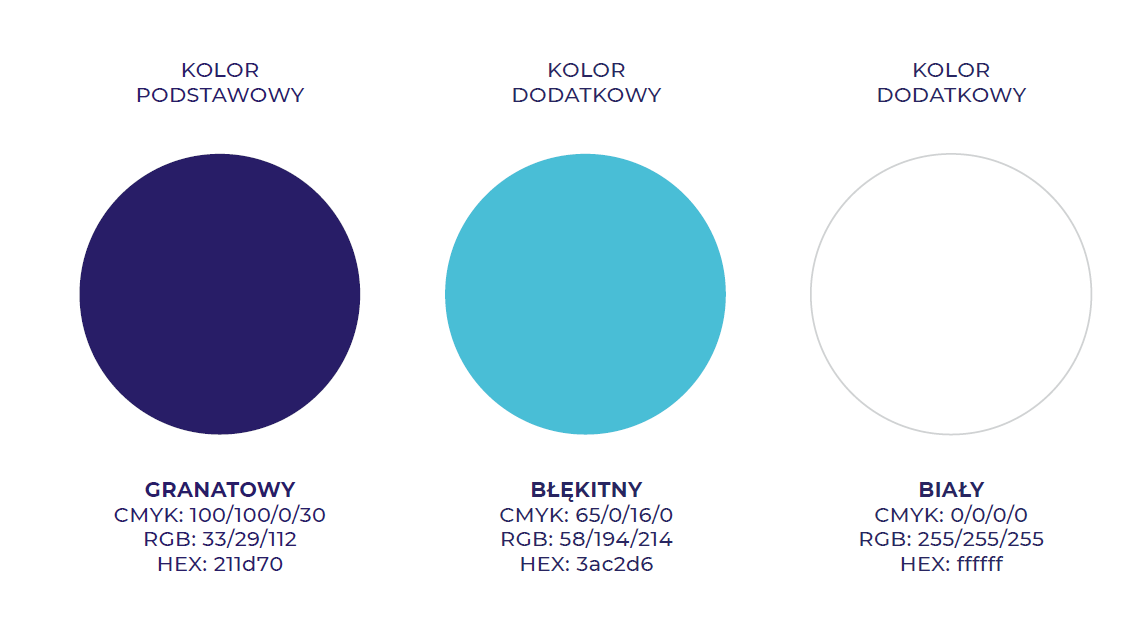 Grafika serwisu powinna być na tyle uniwersalna, aby była możliwość budowania kolejnych serwisów internetowych, w oparciu o stworzony projektStrona ma posiadać użyteczną i intuicyjną typografięStrona ma posiadać przyjazną i intuicyjną wewnętrzną nawigacjęPowrót do strony głównej będzie możliwy z każdego poziomu Roboczy układ strony: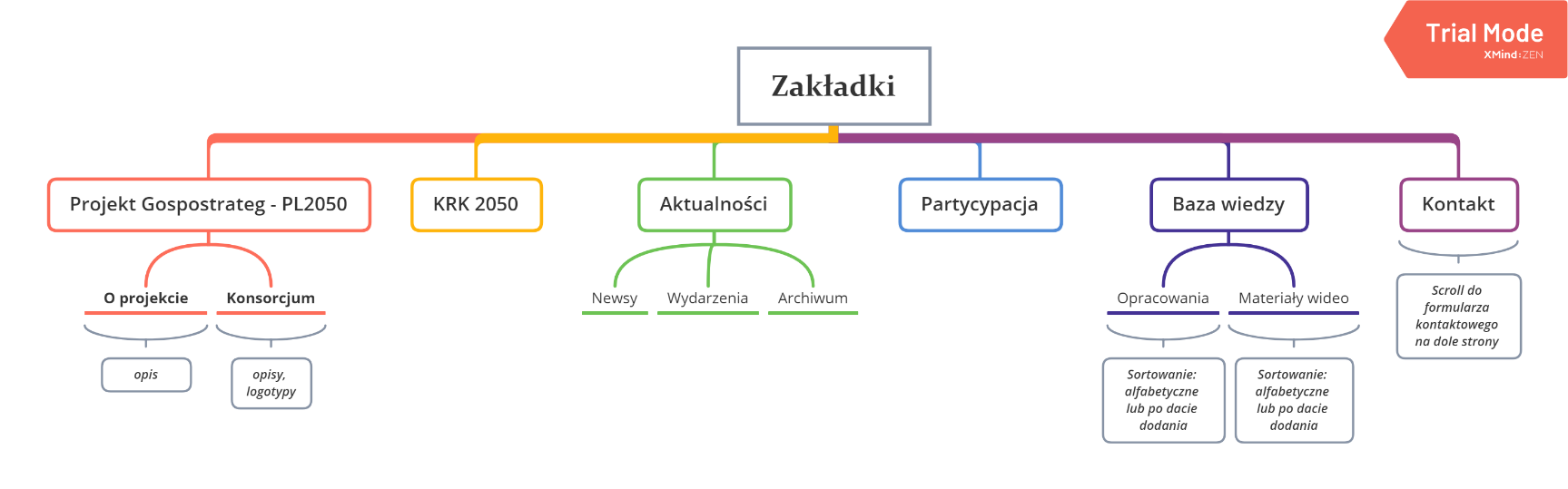 Podstawą wdrożenia będzie zaakceptowany przez Zamawiającego projekt graficzny strony głównej. W oparciu o proponowane poniższe widoki, będzie możliwość stworzenia kolejnych działów i podstron. Funkcjonalność strony:Strona ma działać niezawodnie w stosowanych powszechnie systemach operacyjnych (także tych starszych).Kodowanie polskich znaków wg standardu UTF-8.Z poziomu artykułu ma być możliwość:zmiany wielkości tekstu (pomniejszenie/powiększenie czcionki),ściągnięcia pliku do pobrania, jeżeli jest załączony do artykułu,Zastosowanie przyjaznych linków, które mają ułatwić użytkownikom odnalezienie się 
w serwisie, jak również posługiwanie się linkami.Mechanizm umożliwiający wyświetlenie informacji o czasowej niedostępności serwisu 
z powodów technicznych;Embedowanie i odtwarzanie elementów multimedialnych z poziomu strony – domyślne pliki audio/wideo, również tych które będą przechowywane na kanale YouTube oraz aplikacja do przeglądania obrazów cyfrowych i prezentacji, Mechanizm galerii zdjęć z możliwością dodawania jej, na wybranych podstronach.Funkcjonalność działu „Baza wiedzy”Możliwość dodawania dokumentów PDF Możliwość dodawania materiałów wideo Każdy dodany dokument prezentowany w formie miniatury (okładki), tytułu oraz krótkiego opisu dotyczącego autorów, tematów i regionów tematycznych. Możliwość szybkiego pobrania wybranego PDFa po kliknięciu w przycisk „Pobierz”Wyszukiwarka: Możliwość sortowania materiałów: alfabetycznie, po dacie dodania (wybór przy pomocy kalendarza) oraz wpisywanego słowa kluczowego (np. autor, tytuł, słowa kluczowe)Wybór za pomocą „checkboxów” tematów (np. obszar tematyczny, typ dokumentu). Możliwość wyboru kilku tematów jednocześnieMożliwość tworzenia nowych obszarów tematycznych w systemie CMS przez administratora.Narzędzia administracyjne, w tym CMS (system zarządzania treścią):CMS  w języku polskim.System ma realizować swoje zadania przy użyciu przyjaznego i łatwego 
w obsłudze interfejsu.System CMS ma być przystosowany do obsługiwania do 100 nazwanych użytkowników, czyli odrębnych kont w systemie.Nawigacja z poziomu administratora ma bazować na widoku strony, a nie wyłącznie na strukturze drzewiastej.Czas od publikacji zmian do ich uwidocznienia na stronie nie może przekroczyć 
1 minuty.Wstawianie czystego kodu HTML:wstawianie i edycja tekstu,wstawianie i edycja tabel,dodawanie oraz prezentacja zdjęć i plików multimedialnych.Moduł edycyjny ma umożliwiać, co najmniej:dodawanie, zmianę lub usuwanie elementów treści stronypogrubienie, pochylenie i podkreślenie tekstuzmianę wielkości, koloru i kroju czcionki w oparciu o nagłówki h1-h6wyśrodkowanie, wyjustowanie, wyrównanie do prawej lub lewej stronywklejenie bez formatowaniastworzenie listy numerowanej i punktowanejcofnięcie ostatniej operacjiwstawienie, edycję i usunięcie hiperłączawstawienie w tekst grafiki, możliwość ustawienia jej względem tekstuwstawienie linii poziomejwstawianie cytatówMonitorowanie i rejestrowanie odwiedzin stronyWstawianie elementów zewnętrznych (np. aplikacji do przeglądania obrazów cyfrowych i prezentacji, odtwarzacz audio video, YouTube)Możliwość bezpiecznej autoryzacji osób uprawnionych, logujących się do niego przy pomocy przeglądarki internetowejMożliwość równoczesnej obsługi przez minimum dwie osobyBlokowanie możliwości edycji danej strony w czasie, kiedy inna osobą już ją edytujeObsługa wersjonowania – każdy tekst na poziomie administracyjnym powinien zawierać informacje o osobie, czasie i zmianach wprowadzonych w tekście. Z poziomu czytelnika serwisu ma być widoczna tylko informacja o ostatniej aktualizacjiSystem ma automatycznie zmieniać rozmiar zdjęć do miniatury przy minimalnej (niewidocznej dla użytkownika) stracie jakościMożliwość tworzenia statystyk: jako narzędzie statystyczne system może wykorzystywać bezpłatne usługi np. Google Analytics. Tworzenie statystyk – zarówno dla całej strony WWW, jak i poszczególnych jej działów i podstron. Należy przewidzieć możliwość wygenerowania zestawienia statystycznego dla wybranego okresu: dzień, tydzień, miesiąc, rok Aktywność wewnętrzna – dane dotyczące aktywności administratorów (każda strona powinna mieć swoją historię edycji) Po dodaniu pliku audiowizualnego do artykułu będzie się on wyświetlał na stronie 
w postaci playera.Bezpieczeństwo:System zapewni bezpieczeństwo funkcjonowania systemu – logowanie, ochronę danych.  System zapewni niezbędne zabezpieczenia przed nieuprawnionymi zmianami na stronach, przekierowaniami, atakami oraz zapewni zabezpieczenie danym znajdującym się na serwerze przed możliwością wykradzenia. Zapewni możliwość bezpiecznej autoryzacji osób uprawnionych, logujących się do niego przy pomocy przeglądarki internetowej.Wymagania szczegółowe:Dostęp poprzez szyfrowane połączenie SSL, zabezpieczenie certyfikatu leży po stronie Zamawiającego.Zapewniona możliwość wyboru poziomu bezpieczeństwa haseł wykorzystywanych przez użytkowników za pomocą:wymuszanie minimalnej długości hasławymuszanie używania silnych haseł (hasła odporne na typowe ataki np. atak słownikowy)automatycznego blokowania konta po ustalonej ilości nieudanych prób logowaniaPrzeszkolenie pracowników:Zakres przeszkolenia administratorów w formie spotkania on-line lub filmów video obejmuje:pełną funkcjonalność CMS-a,samodzielne tworzenie nowych elementów stron w oparciu o istniejącą funkcjonalność.Przeszkolenie odbędzie się w ustalonym terminie, nie później niż 7 dni po uruchomieniu serwisu.Sposób przekazania wyników prac realizowanych w ramach zamówienia Strona WWW (w pełnej funkcjonalności, w polskiej wersji językowej) zostanie przekazana Zamawiającemu w formie elektronicznej (plik.zip) oraz opublikowana pod adresem wskazanym przez Zamawiającego.Obsługa powdrożeniowa- Przyjmujący zamówienie, powinien zapewnić 24 miesięczny okres gwarancji, na poprawne działanie serwisu- W okresie 3 miesięcy od momentu uruchomienia strony pod wskazanym adresem www, przyjmujący zamówienie powinien zapewnić wsparcie techniczne i merytoryczne (pomoc 
w obsłudze serwisu oraz wprowadzenie zmian, w przypadku zgłaszanych uwag ze strony zamawiającego). Załącznik nr 2. FORMULARZ OFERTOWYNazwa Wykonawcy................................................................................................................................NIP Wykonawcy.......................................................................................................................................Adres Wykonawcy...................................................................................................................................Kod pocztowy, miejscowość .................................................................................................................Województwo..........................................................................................................................................Tel. / Fax: ..................................................................................................................................................e-mail:.......................................................................................................................................................W odpowiedzi na Państwa zaproszenie do składania ofert na: PRZYGOTOWANIE AUTORSKIEGO PROJEKTU ORAZ WYKONANIE SERWISU INTERNETOWEGO „KRK2050” składamy ofertę, zgodnie z poniższymi warunkami:Deklarujemy realizację zamówienia na warunkach określonych w zaproszeniu za cenę:…………………………………. zł netto…………………………………. zł bruttoPonadto deklarujemy, że:Zamówienie realizować będą następujące osoby:Przedłużamy okres gwarancji zrealizowanej strony o …………… miesięcy.Spełnimy następujące dodatkowe świadczenia:Deklarujemy związanie ofertą przez okres 30 dni.Integralną część złożonej oferty stanowią następujące dokumenty: ………………………………………Oświadczam, że wypełniłem obowiązki informacyjne z zakresu przetwarzania danych osobowych wobec osób fizycznych, od których dane osobowe bezpośrednio lub pośrednio pozyskałem w celu ubiegania się o udzielenie zamówienia publicznego 
w niniejszym postępowaniu (o ile dotyczy). Osobą upoważnioną do kontaktów z zamawiającym jest: ……………………………… tel.: …………………  e-mail: ……………….....................................................................Podpis WykonawcyZałącznik nr 3UMOWA O WYKONANIE SERWISU INTERNETOWEGOZwana dalej „Umową”, zawarta w dniu […] w Krakowie pomiędzy:Instytutem Rozwoju Miast i Regionów, z siedzibą w Warszawie, przy ul. Targowej 45, 03-728 Warszawa, adres do korespondencji:  ul. Cieszyńska 2, 30-015 Kraków, działającym w formie prawnej instytutu badawczego, o numerze NIP: 677-22-01-345, reprezentowanym przez Dyrektora Instytutu Wojciecha Jarczewskiego, zwanym dalej Zamawiającym;a……………………………………….. reprezentowanym przez ………………………, zwanym dalej Wykonawcą- łącznie zwanych „Stronami”.Zamawiający i Wykonawca są zwani dalej łącznie Stronami lub każdy z osobna Stroną.Strony zawierają Umowę o następującej treści: ROZDZIAŁ I. POSTANOWIENIA WSTĘPNE, PRZEDMIOT UMOWY I DEFINICJEPRZEDMIOT I CEL UMOWY§1Na warunkach określonych w Umowie, Wykonawca zobowiązuje się do wykonania na rzecz Zamawiającego Dzieła w postaci: PRZYGOTOWANIE AUTORSKIEGO PROJEKTU ORAZ WYKONANIE SERWISU INTERNETOWEGO „KRK2050”Szczegółową charakterystykę poszczególnych części Dzieła określa załącznik nr 1 do Umowy. Zamawiający zobowiązuje się do zapłaty wynagrodzenia na rzecz Wykonawcy. DEFINICJE§2Jeśli wyraźnie nie wskazano inaczej, wyrażenia i zwroty użyte w niniejszej Umowie posiadają następujące znaczenie: OŚWIADCZENIA I ZAPEWNIENIA STRON§3Wykonawca oświadcza i zapewnia, iż:posiada wiedzę i doświadczenie oraz dysponuje zasobami zapewniającymi prawidłowe i terminowe wykonanie umowy oraz najwyższą profesjonalną jakość wykonanego dzieła;  dzieło będzie posiadać charakter twórczy i podlegać, jako utwór, ochronie zgodnie 
z ustawą z dnia 4 lutego 1994 roku o prawach autorskich i prawach pokrewnych  oraz właściwych konwencji, w szczególności Konwencji berneńskiej o ochronie dzieł literackich i artystycznych zawartej w Bernie dnia 9 września 1886 roku oraz Porozumienia w sprawie handlowych aspektów praw własności intelektualnej (TRIPS); realizacja dzieła opisanego w niniejszej Umowie doprowadzi do jego prawidłowego wdrożenia i funkcjonowania w przedsiębiorstwie Zamawiającego, Dzieło będzie sprawne, kompletne i w pełni funkcjonalne, a także przyjazne dla odbiorcy końcowego, cechujące się wysokim stopniem profesjonalizmu i uwzględniające charakter działalności gospodarczej prowadzonej przez Zamawiającego. Wykonawca zobowiązuje się podejmować wszelkie działania niezbędne do wykonania Dzieła zgodnie z intencją Stron.wymogi techniczne stawiane Zamawiającemu w celu należytej realizacji dzieła są następujące: PHP najlepiej z rodziny 7.x (np. 7.2.x, 7.3.x lub nowsza) oraz MySQL w wersji 5.6 lub nowszej. Z uwzględnieniem, że hosting i administrowanie strony www znajduje się po stronie Zamawiającego.dzieło będzie wolne od wad i obciążeń prawnych oraz nie będzie naruszać praw osób trzecich. ROZDZIAŁ II. WARUNKI REALIZACJI I ODBIORU DZIEŁAZASADY OGÓLNE§4Strony zobowiązują się do współdziałania przy realizacji dzieła wzajemnego przekazywania informacji mających znaczenie dla realizacji umowy. Wykonawca zobowiązany jest przestrzegać wskazówek Zamawiającego uzasadnionych w danych okolicznościach.  W ramach wykonania dzieła określonego w §1, Wykonawca zobowiązany jest do przedstawienia Zamawiającemu, co najmniej jednej (słownie: jednej) koncepcji graficznej strony www Zamawiającego. Zamawiający ma prawo zgłosić poprawki do projektu graficznego w ciągu 7 dni roboczych, od dnia dostarczenia projektu, które zostaną uwzględnione przez Wykonawcę. Zamawiający ma prawo zgłosić 3 serie poprawek. W każdej serii może znaleźć się dowolna ilość poprawek dotyczących dzieła.Dzieło określone w §1 będą miały charakter responsywny.Wykonawca może powierzyć wykonanie dzieła osobom trzecim przy zachowaniu warunków realizacji dzieła określonych w umowie. Wobec Zamawiającego Wykonawca jest odpowiedzialny za działanie i zaniechanie osób trzecich, którym powierzył wykonywanie dzieła, jak za własne działanie i zaniechanie, w tym zobowiązany jest do zawarcia odpowiednich umów na podstawie których uzyska prawa autorskie do dzieła w zakresie przenoszonym niniejszą Umową. ETAPY WYKONANIA§5Strony ustalają etapy, ramowy harmonogram oraz koszty realizacji dzieła – zestawienie stanowi załącznik nr 2 do umowy, z uwzględnieniem następujących terminów granicznych:Przygotowanie projektu serwisu i koncepcji wdrożenia – 15 dni od zawarcia umowy;Wdrożenie serwisu – 20 dni od dnia zaakceptowania przez zamawiającego projektu serwisu i koncepcji wdrożenia;Obsługa powdrożeniowa – ……….. (zgodnie z deklaracją wykonawcy 
z formularza ofertowego) miesiące od momentu uruchomienia strony.Termin wykonania dzieła lub realizacji jego poszczególnych etapów może ulec przedłużeniu w przypadku przygotowania na żądanie Zamawiającego dodatkowych koncepcji serwisu internetowego lub wersji struktury logicznej treści wraz elementami słownymi, graficznymi, muzycznymi i audiowizualnymi serwisu internetowego/ modułów (funkcjonalności) serwisu lub w przypadku braku dostarczenia treści (zdjęć, artykułów) przez Zamawiającego, z zastrzeżeniem zapisów §9 ust. 1 i 2. Przedłużenie terminu wykonania dzieła lub realizacji jego poszczególnych etapów wymaga zmiany umowy i następuje w drodze stosownego aneksu.ODBIÓR DZIEŁA§6Zamawiający dokonuje odbioru poszczególnych etapów realizacji dzieła niezwłocznie po przedstawieniu etapu do odbioru, lecz nie później niż w terminie 7 dni roboczych. Przedstawienie wyników realizacji danego etapu realizacji dzieła następuje w sposób 
i w formie odpowiadającej charakterowi tego etapu (forma materialna lub elektroniczna dokumentacji etapu realizacji dzieła).Zamawiający zobowiązany jest do odbioru danego etapu realizacji dzieła najpóźniej w terminie 7 dni roboczych od przedstawienia etapu do odbioru lub też przekazania 
w tym terminie Wykonawcy swoich umotywowanych zastrzeżeń w formie elektronicznej za pośrednictwem adresów poczty elektronicznej Stron wskazanych w treści umowy. W przypadku zgłoszenia przez Zamawiającego zastrzeżeń do protokołu odbioru lub umotywowanych zastrzeżeń w formie elektronicznej za pośrednictwem adresów poczty elektronicznej Stron wskazanych w treści umowy, Wykonawca zobowiązany jest 
w uzgodnionym przez Strony terminie usunąć wskazane nieprawidłowości, dokonać wymaganych poprawek lub zaproponować alternatywne rozwiązanie. Po upływie ww. terminu sporządzony zostaje dodatkowy protokół stwierdzający usunięcie nieprawidłowości, dokonanie poprawek lub modyfikację proponowanych rozwiązań. Odbiór ostatniego etapu realizacji dzieła oznacza odbiór końcowy dzieła. Wzór protokołu odbioru stanowi załącznik nr 3 do umowy.  PRZEDSTAWICIELE§7Strony wyznaczają następujących przedstawicieli do bieżących kontaktów 
i koordynacji współdziałania przy wykonywaniu dzieła:ze strony Zamawiającego – […], tel. […], e-mail: […];ze strony Wykonawcy – […], tel. […], e-mail: […];Powyższe upoważnienie nie obejmuje uprawnienia do dokonywania zmian Umowy ani składania wiążących oświadczeń co do odstąpienia od Umowy lub jej rozwiązania.ROZDZIAŁ III. WYNAGRODZENIE I ROZLICZENIA FINANSOWEWARUNKI FINANSOWE§8Z tytułu wykonania całości dzieła oraz przeniesienia praw autorskich na wszystkich polach eksploatacji wskazanych w umowie, przyznanie uprawnień do wykonywania autorskich praw osobistych, udzielenia licencji/zezwoleń/zgód na wszystkich polach eksploatacji określonych w umowie, Zamawiający zobowiązany jest do zapłaty na rzecz Wykonawcy wynagrodzenia w wysokości […] PLN (słownie: […]) powiększonej 
o należny podatek VAT, tj. łącznie […] PLN brutto (dalej „wynagrodzenie”). Wynagrodzenie będzie płatne jednorazowo po odbiorze końcowym dzieła.Wynagrodzenie płatne jest w następujący sposób: na rachunek bankowy Wykonawcy wskazany w treści faktury VAT wystawionej przez Wykonawcę.PRACE DODATKOWE§9Wykonawca zastrzega, iż w przypadku żądania przez Zamawiającego przygotowania większej niż ustalona liczby projektów w ramach danego etapu realizacji Dzieła, naliczone zostanie dodatkowe wynagrodzenie. Wykonawca zobowiązuje się poinformować Zamawiającego o koszcie dodatkowych projektów, nieujętych 
w specyfikacji serwisu internetowego (Załącznik nr 1) przed przystąpieniem do realizacji prac dodatkowych (pod rygorem braku zapłaty). Wynagrodzenie wg powyższych zasad zostanie doliczone do wynagrodzenia należnego w ramach danego etapu realizacji Dzieła. Inne niż wskazane powyżej elementy Dzieła, które nie zostały uwzględnione w Umowie (specyfikacji serwisu internetowego) mogą zostać wykonane wyłącznie na podstawie odrębnej umowy pisemnej zawartej pomiędzy Stronami po przeprowadzeniu uzgodnień co do jej zakresu i warunków. Przy czym Strony zgodnie postanawiają, iż jeżeli jakiś element nie został wskazany w Załączniku nr 1, ale wynikał (choćby pośrednio) 
z oferty przedstawionej Zamawiającemu przez Wykonawcę, z ustaleń Stron, 
z przeznaczenia dzieła lub celu, któremu Dzieło ma służyć, to wówczas przyjmuje się, że realizacja tego rodzaju elementów będzie się odbywała w ramach niniejszej Umowy.WYNAGRODZENIE W PRZYPADKU PRZEDWCZESNEGO ZAKOŃCZENIA UMOWY§10Zamawiający, na zasadach przewidzianych przepisami prawa, nie może odmówić zapłaty wynagrodzenia mimo niewykonania dzieła, jeżeli Wykonawca był gotów je wykonać, lecz doznał przeszkody z przyczyn dotyczących Zamawiającego. Dopóki dzieło nie zostało ukończone, Zamawiający może w każdej chwili odstąpić od Umowy płacąc umówione wynagrodzenie obejmujące wynagrodzenia za już wykonane etapy realizacji Dzieła oraz etap rozpoczęty przez Wykonawcę (obecnie realizowany).ROZDZIAŁ IV. PRAWA AUTORSKIEOŚWIADCZENIA O PRAWACH AUTORSKICH§11Wykonawca oświadcza w stosunku do każdego z utworów (dzieła wskazane w §1):że nabył i/lub posiada (bądź nabędzie i/lub będzie posiadał w chwili przekazania dzieła) autorskie prawa majątkowe i prawa pokrewne oraz niezbędne upoważnienia dotyczące pól eksploatacji pozwalających zgodnie z prawem, na wykorzystanie i/lub udzielenia licencji/zezwoleń/zgód w stosunku do danego utworu w zakresie określonym umową, że utwory te będą wolne od wszelkich wad prawnych, nie będą naruszać praw oraz dóbr osobistych osób trzecich, zaś ich wykorzystywanie nie będzie stanowić czynu nieuczciwej konkurencji.Wykonawca zobowiązuje się do podejmowania wszelkich uzasadnionych, a prawnie dopuszczalnych czynności celem uchronienia Zamawiającego przed roszczeniami osób trzecich oraz zapewnienia mu możliwości niezakłóconego korzystania z utworów. W szczególności jeśli osoba trzecia wystąpi przeciwko Zamawiającemu z roszczeniami dotyczącymi naruszenia praw do utworów, Wykonawca zobowiązany jest podjąć wszelkie uzasadnione czynności zmierzające do ochrony interesów Zamawiającego, w szczególności przystąpić do ewentualnego postępowania sądowego po stronie Zamawiającego, pokryć wszelkie koszty związane z obroną przed ww. roszczeniami, w tym zasądzone prawomocnym orzeczeniem sądu koszty procesu, odszkodowania, zadośćuczynienia, koszty publikacji oświadczenia, orzeczenia lub wszelkie kwoty wynikające z zawartej ugody. Wykonawca wyraża nieodwołalną zgodę oraz udziela upoważnienia, a także zapewnia niniejszym Zamawiającego, iż autorzy utworów wyrazili nieodwołalną zgodę oraz udzielili upoważnienia, do wykonywania w stosunku do utworów autorskich praw osobistych przez Zamawiającego.PRZENIESIENIE PRAWA AUTORSKICH§12Wykonawca przenosi na Zamawiającego całość autorskich praw majątkowych i prawa pokrewne, bez ograniczeń czasowych i terytorialnych, do dzieła wskazanego w §1  (w tym m.in. do projektu struktury logicznej i układu serwisu internetowego oraz do specyficznych utworów słownych, graficznych, muzycznych i audiowizualnych stanowiących oprawę serwisu internetowego, jak również utworów składających się na projekt identyfikacji wizualnej, w szczególności logo, kolorystyki, krojów czcionek oraz zasad ich stosowania, itp. na wszystkich znanych w momencie zawarcia umowy polach eksploatacji, w tym w szczególności w odniesieniu do utworów niebędących programami komputerowymi):w zakresie utrwalania i zwielokrotniania ww. utworów – wytwarzania egzemplarzy utworów w jakikolwiek sposób, w tym techniką drukarską, reprograficzną, zapisu magnetycznego oraz techniką cyfrową, wprowadzania do pamięci komputera i pamięci innych urządzeń elektronicznych;w zakresie obrotu oryginałem albo egzemplarzami ww. utworów – wprowadzania do obrotu, użyczenia lub najmu oryginału albo egzemplarzy ww. utworów;w zakresie rozpowszechniania w/w utworów w inny sposób niż określony w pkt (b) powyżej – publiczne wykonanie, wystawienie, wyświetlenie, odtworzenie oraz nadawanie i reemitowanie, a także publiczne udostępnianie ww. utworów w taki sposób, aby każdy mógł mieć do nich dostęp w miejscu i w czasie przez siebie wybranym;Wykonawca udziela Zamawiającemu niewyłącznej licencji, bez ograniczeń czasowych i terytorialnych, do dzieła wskazanego w §1 w odniesieniu do utworów będących programami komputerowymi w następującym zakresie:trwałe lub czasowe zwielokrotnianie w całości lub w części jakimikolwiek środkami i w jakiejkolwiek formie, w tym wprowadzanie do systemu informatycznego, pamięci komputerów, sieci komputerowych, odtwarzanie, utrwalanie, przekazywanie, przechowywanie, wyświetlanie, sporządzanie kopii;tłumaczenie, przystosowywanie, zmiany układu oraz wprowadzanie jakichkolwiek innych zmian w programie komputerowym;rozpowszechnianie, w tym użyczanie, najem, dzierżawa, wprowadzanie do obrotu oryginału lub egzemplarzy programu komputerowego oraz publiczne udostępnienie programu komputerowego w taki sposób, aby każdy mógł mieć do niego dostęp w miejscu i czasie przez siebie wybranym.Na terenie państw, których systemy prawne nie przewidują możliwości zbycia praw majątkowych w zakresie, o którym mowa powyżej, Wykonawca zobowiązuje się dokonać na rzecz Zamawiającego najszerszego dopuszczalnego w danym systemie prawnym rozporządzenia tymi prawami lub, jeśli rozporządzenie nie jest dopuszczalne – obciążenia ich na rzecz Zamawiającego – w ten sposób, by osiągnąć rezultat gospodarczy możliwie najbardziej zbliżony do przeniesienia praw majątkowych w zakresie, o którym mowa powyżej.Wykonawca przenosi na Zamawiającego prawo zezwalania na wykonywanie zależnych praw autorskich związanych ww. utworami.Przeniesienie praw autorskich do dzieł graficznych wskazanych w ustępie 1 następuje z chwilą ostatecznego odbioru Dzieła. Natomiast przed tym terminem, Zamawiający uprawniony jest do korzystania z utworów na zasadzie licencji.ROZDZIAŁ V.	ODPOWIEDZIALNOŚĆ, REKLAMACJE I ROZWIĄZYWANIE SPORÓWSKUTKI NARUSZENIA ZOBOWIĄZAŃ UMOWNYCH§13Zamawiający uprawniony jest do odstąpienia od umowy oraz naliczenia kary umownej w wysokości 20% wynagrodzenia netto, w przypadku rażącego naruszenia przez Wykonawcę jej postanowień, w tym znacznego opóźnienia w wykonaniu poszczególnych etapów realizacji dzieła, po uprzednim wezwaniu Wykonawcy do usunięcia stwierdzonych naruszeń w terminie 7 (słownie: siedmiu) dni od dnia doręczenia wezwania. W przypadku niewykonania lub nienależytego wykonania zobowiązań wynikających z Umowy, Wykonawca zobowiązany jest do zapłaty na rzecz Zamawiającego kar umownych (co nie wyłącza uprawnienia Zamawiającego do dochodzenia odszkodowania uzupełniającego w przypadku, gdy szkoda poniesiona przez Zamawiającego przewyższy wysokość zastrzeżonych kar umownych): z tytułu zwłoki w wykonaniu całości dzieła lub zwłoki w usunięciu stwierdzonych wad – w wysokości 0,2% (dwie dziesiąte procenta) całości wynagrodzenia netto za realizację dzieła za każdy dzień zwłoki, z tytułu zwłoki w usunięciu wad dzieła przekraczającej 3 dni roboczych od dnia zgłoszenia – w wysokości 0,2% (dwie dziesiąte procenta) wynagrodzenia dotyczącego danego etapu realizacji dzieła za każdy dzień zwłoki,z tytułu niewykonania Dzieła – w wysokości 100% (sto procent) wynagrodzenia.Wykonawca uprawniony jest do odstąpienia od Umowy oraz naliczenia kary umownej w wysokości 20% wynagrodzenia netto, w przypadku rażącego naruszenia przez Zamawiającego jej postanowień, w tym braku współdziałania Zamawiającego, po uprzednim wezwaniu przez Wykonawcę do usunięcia stwierdzonych naruszeń w terminie 7 (słownie: siedmiu) dni roboczych od dnia doręczenia wezwania. W przypadku odstąpienia od Umowy przez Wykonawcę z przyczyn określonych powyżej, Wykonawca uprawniony jest do żądania wynagrodzenia odpowiadającego stopniowi zaawansowania realizacji Dzieła (wynagrodzenie za już wykonane etapy realizacji Dzieła i etap rozpoczęty). Wykonawca uprawniony jest do naliczenia ustawowych odsetek za zwłokę w zapłacie wynagrodzenia.Z uprawnienia do odstąpienia od niniejszej umowy każda ze stron może skorzystać w nieprzekraczalnym terminie do dnia: 31.12.2023 r. ZAKRES ODPOWIEDZIALNOŚCI§14Wykonawca nie ponosi odpowiedzialności za szkodę spowodowaną niewykonaniem lub nienależytym wykonaniem zobowiązań wynikających z Umowy w przypadku, gdy:Zamawiający lub osoby działające w imieniu lub na rzecz Zamawiającego nie udostępnią w stosownym terminie wymaganych przez Wykonawcę urządzeń informatycznych, przyczyną wystąpienia szkody są cechy i właściwości wykorzystywanych przez Zamawiającego urządzeń informatycznych lub oprogramowania (niezgodność sprzętowa, konflikty oprogramowania – przy czym Wykonawca poinformuje Zamawiającego o zalecanych parametrach sprzętu). Wykonawca nie ponosi odpowiedzialności za szkodę spowodowaną niewykonaniem lub nienależytym wykonaniem zobowiązań wynikających z Umowy w przypadku, gdy:Zamawiający lub osoby działające w imieniu lub na rzecz Zamawiającego nie udostępnią w stosownym terminie wymaganych przez Wykonawcę urządzeń informatycznych, dokumentów, informacji i danych, udostępnione przez Zamawiającego lub osoby działające w imieniu lub na rzecz Zamawiającego dokumenty, informacje i dane są niezgodne ze stanem faktycznym i prawnym, niepełne lub nieprecyzyjne, Zamawiający lub osoby działające w imieniu lub na rzecz Zamawiającego nie dopełnią wskazanych przez Wykonawcę lub wiadomych im czynności faktycznych i prawnych niezbędnych dla uzyskania spodziewanego skutku związanego z realizacją dzieła. Wykonawca nie ponosi odpowiedzialności za szkodę wynikłą z realizacji poleceń Zamawiającego, o ile uprzedził Zamawiającego o ryzyku związanym z wykonaniem jego polecenia. Wykonawca nie ponosi odpowiedzialności za szkodę z tytułu opóźnienia w realizacji zobowiązań wynikających z Umowy w przypadku, jeżeli opóźnienie to jest wynikiem naruszenia przez Zamawiającego zobowiązań wynikających z Umowy lub braku należytego współdziałania z Wykonawcą, w szczególności nieprzekazania wymaganych dokumentów, informacji i danych, nieudostępnienia odpowiednio skonfigurowanych urządzeń informatycznych. Wykonawca nie ponosi odpowiedzialności za ewentualne szkody, które mogłyby wystąpić na skutek użytkowania systemu przez Zamawiającego, w szczególności: wprowadzanie zmian w kodzie strony, wprowadzanie zmian w treści strony, instalację dodatkowego oprogramowania, migrację strony na inny serwer, awarie spowodowane przez czynniki niezależne od Wykonawcy.GWARANCJA I RĘKOJMIA§15Wykonawca udziela Zamawiającemu gwarancji jakości i prawidłowego działania Dzieła na okres …………. miesięcy licząc od daty podpisania protokołu odbioru. Wykonawca zobowiązuje się do usunięcia wad Dzieła, za które ponosi odpowiedzialność, w ramach wynagrodzenia przysługującego Wykonawcy na podstawie niniejszej Umowy.Wykonawca w terminie do 12 godzin od zgłoszenia reklamacji telefonicznej lub w ciągu 24 godzin od zgłoszenia reklamacji za pośrednictwem wiadomości e-mail przystąpi do usuwania wad zgłoszonych przez Zamawiającego.Obowiązek usunięcia wad powstaje z chwilą złożenia Wykonawcy reklamacji. Reklamacje mogą być składane: pisemnie, pocztą elektroniczną na wskazany w umowie adres e – mail, SMS na podany w umowie numer telefonu komórkowego Wykonawcy (lub na inne adresy podane przez Wykonawcę po podpisaniu niniejszej Ugody.Usunięcie wady potwierdza Wykonawca. Stwierdzenie usunięcia wady powinno nastąpić niezwłocznie po usunięciu wady.Gwarancja nie obejmuje wad powstałych w wyniku działania Zamawiającego lub osób trzecich działających w imieniu Zamawiającego.Przez …………… miesiące od dnia od podpisania protokołu odbioru, w ramach wynagrodzenia przysługującego Wykonawcy na podstawie niniejszej umowy, Wykonawca zobowiązuje się do świadczenia wsparcia technicznego obejmującego aktualizację oprogramowania (1 raz w miesiącu) oraz tworzenia kopii zapasowych serwisu (1 raz w miesiącu). SIŁA WYŻSZA§16Za siłę wyższą uważa się obiektywną przyczynę, za którą nie ponosi odpowiedzialności Wykonawca lub osoba, której powierzono wykonanie Dzieła.W przypadku wystąpienia siły wyższej termin wykonania Dzieła ulega stosownemu przedłużeniu. Wykonawca zobowiązany jest niezwłocznie powiadomić Zamawiającego o wystąpieniu siły wyższej, jej przyczynie i przewidywanym czasie trwania. POLUBOWNE ROZSTRZYGANIE SPORÓW I WŁAŚCIWOŚĆ SĄDU§17W przypadku zaistnienia pomiędzy Stronami sporu w zakresie wykonania postanowień Umowy, Strony zobowiązują się podjąć starania w celu rozstrzygnięcia powstałego sporu w sposób polubowny oraz dążyć w dobrej wierze do osiągnięcia porozumienia. Wszelkie spory wynikające z umowy lub powstające w związku z nią będą rozstrzygane przez sąd powszechny właściwy dla siedziby Zamawiającego. ROZDZIAŁ VI. POUFNOŚĆ I OCHRONA TAJEMNIC PRZEDSIĘBIORSTWAPOUFNOŚĆ§18Każda ze Stron umowy zobowiązuje się do utrzymania w tajemnicy i nie przekazywania osobom trzecim informacji o warunkach Umowy, chyba, że uzyskano uprzednio pisemną zgodę drugiej Strony (pod rygorem nieważności), obowiązek przekazania informacji wynika z zobowiązań Zamawiającego związanych z przedmiotem umowy, jak również na żądanie uprawnionych organów administracji publicznej i wymiaru sprawiedliwości w ramach procedur określonych przepisami prawa, w tym postępowania sądowego mającego na celu windykację należności. Zamawiający wyraża niniejszym zgodę na ujawnianie i wykorzystywanie przez Wykonawcę nazwy handlowej Zamawiającego oraz nazw oferowanych serwisów i usług (w tym stosowanych logotypów), danych teleadresowych i adresów internetowych Zamawiającego dla celów marketingowych Wykonawcy (portfolio realizacji, listy referencyjne, prezentacje wewnętrzne i zewnętrzne, materiały seminaryjne i konferencyjne, media, strony www, cytaty i inne.). Zakres i sposób ujawniania i wykorzystania ww. informacji nie może naruszać uzasadnionych interesów Zamawiającego. OCHRONA TAJEMNIC PRZEDSIĘBIORSTWA§19Wykonawca zobowiązuje się do nierozpowszechniania oraz niewykorzystywania, w innym celu, niż realizacja zobowiązań wynikających z Umowy, informacji o charakterze technicznym, technologicznym, organizacyjnym, handlowym lub o innym o znaczeniu gospodarczym, w tym w szczególności danych zapisanych na elektronicznych nośnikach informacji, stanowiących tajemnicę przedsiębiorstwa Zamawiającego w rozumieniu przepisów ustawy o zwalczaniu nieuczciwej konkurencji (Dz. U. z 1993 r. Nr 47, poz. 211 ze zm.). ROZDZIAŁ VII.	POZOSTAŁE POSTANOWIENIAFORMA§20Umowa zostaje zawarta w formie pisemnej. Zmiana lub uzupełnienie Umowy wymaga formy pisemnej pod rygorem nieważności.ADRESY DO KORESPONDENCJI§21Strony ustalają poniższe adresy pocztowe, numery telefoniczne i adresy e-mail do doręczeń dla celów realizacji Umowy:Zamawiający: […] tel.: […],   e-mail: […];Wykonawca: ……………, tel.: […], e-mail: […]Strony zobowiązują się do niezwłocznego zawiadamiania o wszelkich:przeszkodach mających negatywny wpływ na realizację Umowy; zmianach adresów do doręczeń, pod rygorem uznania doręczenia pod ostatni wskazany adres do doręczeń za skuteczne.ZAŁĄCZNIKI§22Integralną część umowy stanowią następujące załączniki: załącznik nr 1 – specyfikacja serwisu internetowego;załącznik nr 2 – etapy, ramowy harmonogram oraz koszty realizacji;załącznik nr 3 – wzór protokołu odbioru. Zamawiający oświadcza, iż otrzymał wskazane powyżej załączniki przy podpisaniu umowy, zapoznał się z ich treścią oraz akceptuje je w całości i bez zastrzeżeń. KLAUZULA SALWATORYJNA, ROZDZIELNOŚĆ POSTANOWIEŃ§23Jeżeli niektóre z postanowień umowy są nieważne, nieskuteczne lub wadliwe w inny sposób:zostają one zastąpione z mocy umowy ważnymi i nie wadliwymi postanowieniami 
o treści i skutkach prawnych możliwie zbliżonych pod względem ekonomicznym 
i funkcjonalnym w stosunku do postanowień zastępowanych; Umowa pozostaje w mocy co do pozostałych postanowień. PRAWO WŁAŚCIWE§24W sprawach nieuregulowanych niniejszą umową zastosowanie znajdują przepisy prawa polskiego, w szczególności ustawa z dnia 23 kwietnia 1964 r. – Kodeks cywilny (Dz.U. z 1964 r. Nr 16, poz. 93, ze zm.) oraz ustawa z dnia 4 lutego 1994 r. o prawie autorskim i prawach pokrewnych (Dz.U. z 1994 r. Nr 24, poz. 83, ze zm.). EGZEMPLARZE I PODPISY§25Umowę zawarto w języku polskim, w dwóch jednobrzmiących egzemplarzach, po jednym dla każdej ze Stron. Osoby występujące w imieniu Stron umowy oświadczają, iż są umocowane (upoważnione) do zawarcia Umowy na mocy stosownych przepisów prawa, postanowień statutów i umów albo innych regulacji wewnętrznych lub pełnomocnictw każdej ze Stron, jak również oświadczają, iż dla ważności, skuteczności, wiążącego charakteru i pełnej mocy prawnej umowy nie są potrzebne żadne zgody, zatwierdzenia oraz inne czynności dokonywane przez jakiekolwiek inne osoby lub organy, tj. umowa jest ważna, skuteczna, wiążąca dla Stron oraz posiada pełną moc prawną od chwili podpisania jej przez osoby wymienione w komparycji (nagłówku) umowy jako umocowane do reprezentacji każdej ze Stron. Podpisując Umowę każda ze Stron oświadcza, że otrzymała taki sam egzemplarz umowy, jak niniejszy, zapoznała się z jej treścią i przyjmuje ją do wykonania bez zastrzeżeń. Za Zamawiającego: 						Za Wykonawcę: ……………………………………….				……………………………………Załącznik nr 1 – Specyfikacja serwisu internetowego Załącznik nr 2 – Etapy, ramowy harmonogram oraz koszty realizacji dziełaZałącznik nr 3 – Wzór protokołu odbioru PROTOKÓŁ ODBIORUPodpisany w […] w dniu […] przez Strony umowy o wykonanie serwisu internetowego z dnia […] roku (dalej: „umowa”)Pomiędzy: […]zwanym dalej Zamawiającyma……………………………….,reprezentowaną przez […], zwana dalej Wykonawcą.Strony dokonują niniejszym czynności odbiorowych dotyczących realizacji przez Wykonawcę w dniu […] etapu […] realizacji dzieła. Zamawiający:	odbiera / nie odbiera etapu oraz	nie zgłasza zastrzeżeń / zgłasza następujące zastrzeżenia: ……………………………………….………………………………………………………..... Protokół, w przypadku odbioru etapu realizacji Dzieła przez Zamawiającego i braku zastrzeżeń ze strony Zamawiającego, potwierdza fakt prawidłowego i kompletnego wykonania całości prac określonych przez Strony w Umowie i stanowi podstawę do wystawienia faktury obejmującej ustalone przez Strony wynagrodzenie za wykonanie danego etapu realizacji Dzieła. Protokół sporządzony w dwóch jednobrzmiących egzemplarzach, po jednym dla każdej ze Stron.Za Zamawiającego:							Za Wykonawcę: …………………………………...						………………………………Lp.Dodatkowe świadczenieMożliwa do uzyskania liczba punktów1Szkolenie z obsługi strony internetowej dla wskazanych pracowników zamawiającego (w siedzibie zamawiającego lub w formie online)4 pkt2Przedłużenie okresu wsparcia technicznego do 6 miesięcy2 pkt3Przedłużenie okresu wsparcia technicznego do 12 miesięcy2 pktNazwa widokuElementy niezbędneInformacje ogólne (dla wszystkich widoków) - Logo projektu oraz logo Konsorcjantów- Menu górne w formie rozwijanej- Stopka z danymi kontaktowymi oraz mapą- Ikony mediów społecznościowych- Ikony dla osób z dysfunkcjami (WCAG 2.1.) - Wyszukiwarka w serwisie- Okruszki Strona główna - Sekcja z nowościami i polecanymi artykułami 
w formie kafelków. Możliwość przewijania aktualności w lewo i prawo.- Sekcja z kilkoma wyróżnionymi działami. Strona tekstowa - Prezentacja treści z uwzględnieniem formatowania tekstu, nagłówków, dodawania cytatów, grafik, ikon, galerii zdjęć, filmów, przycisków. Kategoria Widok strony z podkategoriami. Uwzględnienie podziału na podstrony ProjektyPrzedstawienie projektów w formie kafelków 
i krótkiego opisu. Projekt graficzny powinien być estetyczny bez względu na ilość dodanych elementów Baza wiedzy - Przegląd dokumentów PDF z możliwością ich pobrania- Przegląd materiałów WIDEO z możliwością ich obejrzenia na stronie - Każda publikacja/materiał zaprezentowana w formie miniatury (ikony), tytułu, autorów, krótkiego hasła określającego tematykę  - Prosta wyszukiwarka Aktualności- Prezentacja działu aktualności w formie kafelkówKonkretna aktualność - Prezentacja treści z uwzględnieniem formatowania tekstu, nagłówków, dodawania cytatów, grafik, ikon, galerii zdjęć, filmów, butonów.Kontakt- Dane kontaktowe- Formularz kontaktowy Lp.Imię i nazwiskoDoświadczenie osób (wskazać link do zrealizowanej strony)Lp.Dodatkowe świadczenieTAK/NIE (wskazać)1Szkolenie z obsługi strony internetowej dla wskazanych pracowników zamawiającego, w siedzibie zamawiającego……………………2Przedłużenie okresu wsparcia technicznego do 6 miesięcy……………………3Przedłużenie okresu wsparcia technicznego do 12 miesięcy……………………umowa – niniejsza Umowa o wykonanie serwisu internetowego; dzieło – dzieło określone w treści niniejszej Umowy; dzień roboczy – dzień od poniedziałku do piątku, z wyłączeniem dni ustawowo wolnych od pracy w Polsce;utwór – oznacza każdy przejaw działalności twórczej, tak osobno, jak i łącznie, o indywidualnym charakterze, ustalony w jakiejkolwiek postaci (utwór w rozumieniu ustawy z dnia 4 lutego 1994 r. o prawie autorskim i prawach pokrewnych - t.j. Dz. U. z 2019 r. poz. 1231 z późn. zm) stworzony lub wykorzystany w celu realizacji umowy;  urządzenie informatyczne – urządzenie oraz zestaw urządzeń wraz z urządzeniami pomocniczymi służące wprowadzaniu, przetwarzaniu, przesyłaniu, odczytywaniu oraz utrwalaniu danych w formie elektronicznej, w szczególności komputery oraz sieć informatyczna wraz z urządzeniami służącymi sterowaniu i kontroli funkcjonowania sieci informatycznej; oprogramowanie – zintegrowane elektroniczne zbiory informacji, złożone z zestawów instrukcji, interfejsów oraz danych pomocniczych, służące przetwarzaniu w określony sposób informacji przy wykorzystaniu urządzeń informatycznych oraz przeznaczone do realizacji określonych zadań; serwis internetowy – projekt informatyczny, wykonywany w ramach realizacji dzieła, przeznaczony do prezentacji informacji oraz pełnienia określonych funkcji w sieci internetowej, złożony z systemu zarządzania treścią, struktury logicznej treści oraz elementów słownych, graficznych, muzycznych i audiowizualnych; system zarządzania treścią lub CMS – oznacza oprogramowanie stanowiące podstawę funkcjonowania serwisu internetowego wraz ze strukturą baz danych. System zarządzania treścią stanowi program komputerowy – utwór podlegający ochronie zgodnie z ustawą z dnia 4 lutego 1994 roku o prawach autorskich i prawach pokrewnych (Dz.U. 1994 Nr 24, poz. 83 ze zm.); wdrożenie serwisu internetowego – wykonywane w ramach realizacji dzieła czynności o charakterze technicznym i organizacyjnym, mające na celu doprowadzenie do stanu, w którym serwis internetowy może być skutecznie wykorzystywany zgodnie ze swoim przeznaczeniem. 